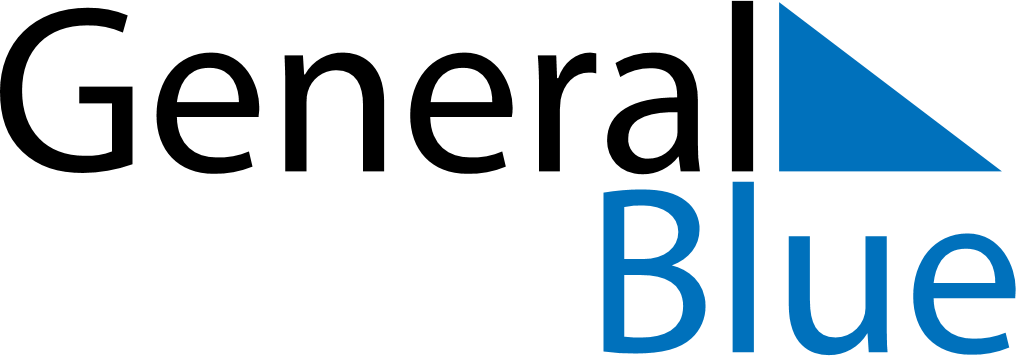 January 2024January 2024January 2024January 2024January 2024January 2024Zhytomyr, UkraineZhytomyr, UkraineZhytomyr, UkraineZhytomyr, UkraineZhytomyr, UkraineZhytomyr, UkraineSunday Monday Tuesday Wednesday Thursday Friday Saturday 1 2 3 4 5 6 Sunrise: 8:05 AM Sunset: 4:11 PM Daylight: 8 hours and 6 minutes. Sunrise: 8:05 AM Sunset: 4:12 PM Daylight: 8 hours and 7 minutes. Sunrise: 8:04 AM Sunset: 4:13 PM Daylight: 8 hours and 8 minutes. Sunrise: 8:04 AM Sunset: 4:14 PM Daylight: 8 hours and 10 minutes. Sunrise: 8:04 AM Sunset: 4:15 PM Daylight: 8 hours and 11 minutes. Sunrise: 8:04 AM Sunset: 4:17 PM Daylight: 8 hours and 12 minutes. 7 8 9 10 11 12 13 Sunrise: 8:03 AM Sunset: 4:18 PM Daylight: 8 hours and 14 minutes. Sunrise: 8:03 AM Sunset: 4:19 PM Daylight: 8 hours and 15 minutes. Sunrise: 8:03 AM Sunset: 4:20 PM Daylight: 8 hours and 17 minutes. Sunrise: 8:02 AM Sunset: 4:22 PM Daylight: 8 hours and 19 minutes. Sunrise: 8:02 AM Sunset: 4:23 PM Daylight: 8 hours and 21 minutes. Sunrise: 8:01 AM Sunset: 4:24 PM Daylight: 8 hours and 23 minutes. Sunrise: 8:01 AM Sunset: 4:26 PM Daylight: 8 hours and 25 minutes. 14 15 16 17 18 19 20 Sunrise: 8:00 AM Sunset: 4:27 PM Daylight: 8 hours and 27 minutes. Sunrise: 7:59 AM Sunset: 4:29 PM Daylight: 8 hours and 29 minutes. Sunrise: 7:58 AM Sunset: 4:30 PM Daylight: 8 hours and 31 minutes. Sunrise: 7:58 AM Sunset: 4:32 PM Daylight: 8 hours and 33 minutes. Sunrise: 7:57 AM Sunset: 4:33 PM Daylight: 8 hours and 36 minutes. Sunrise: 7:56 AM Sunset: 4:35 PM Daylight: 8 hours and 38 minutes. Sunrise: 7:55 AM Sunset: 4:36 PM Daylight: 8 hours and 41 minutes. 21 22 23 24 25 26 27 Sunrise: 7:54 AM Sunset: 4:38 PM Daylight: 8 hours and 43 minutes. Sunrise: 7:53 AM Sunset: 4:39 PM Daylight: 8 hours and 46 minutes. Sunrise: 7:52 AM Sunset: 4:41 PM Daylight: 8 hours and 49 minutes. Sunrise: 7:51 AM Sunset: 4:43 PM Daylight: 8 hours and 51 minutes. Sunrise: 7:50 AM Sunset: 4:44 PM Daylight: 8 hours and 54 minutes. Sunrise: 7:48 AM Sunset: 4:46 PM Daylight: 8 hours and 57 minutes. Sunrise: 7:47 AM Sunset: 4:48 PM Daylight: 9 hours and 0 minutes. 28 29 30 31 Sunrise: 7:46 AM Sunset: 4:49 PM Daylight: 9 hours and 3 minutes. Sunrise: 7:45 AM Sunset: 4:51 PM Daylight: 9 hours and 6 minutes. Sunrise: 7:43 AM Sunset: 4:53 PM Daylight: 9 hours and 9 minutes. Sunrise: 7:42 AM Sunset: 4:54 PM Daylight: 9 hours and 12 minutes. 